Exemption Review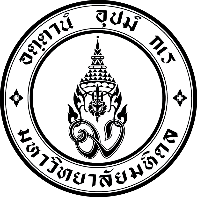 Faculty of Science, Mahidol University–Institutional Animal Care and Use Committee (MUSC–IACUC)COVER SHEET1. OverviewThis section will be completed by MUSC–IACUC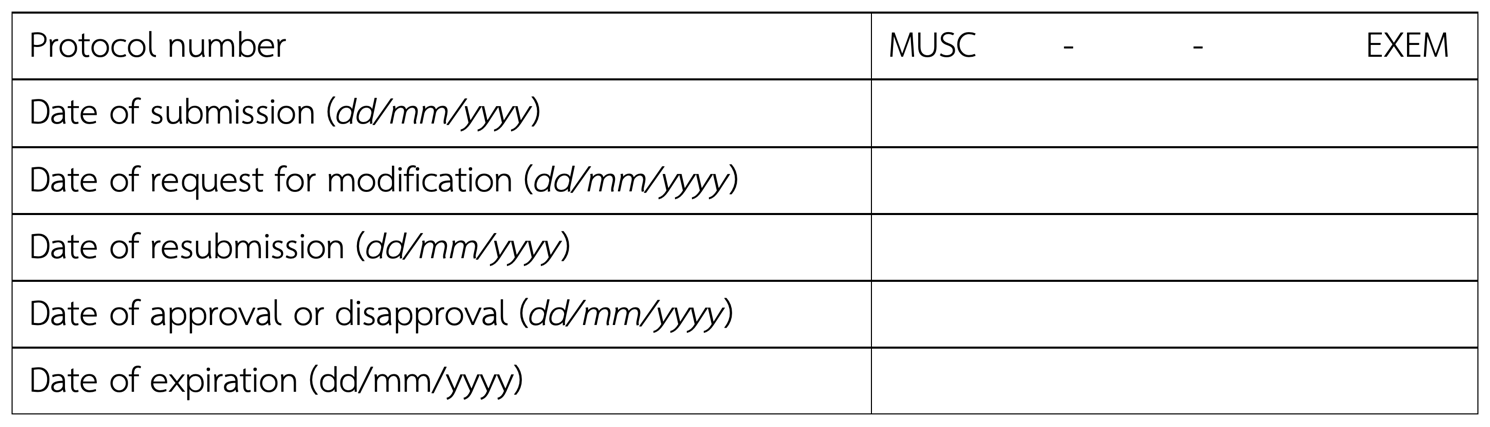 2. Protocol title(Thai) 													(English) 												If applicable,2.1 This protocol is a part of the main research project entitled (Thai) 												(English) 												2.2 Principal investigator of the main research project Name 												Degree 	 Position 					Affiliation 												3. Principal investigator of the submitted protocol: For a student thesis, the principal investigator is the principal adviser, and the student is a co-investigatorName 												Degree 	 Position 					Affiliation 												Telephone 	 Email 						Animal use license number (issued by Institute of Animal for Scientific Purposes Development, NRCT)	 Expired date 					4. Co-investigators of the submitted protocol4.1 Name 											Degree 	 Position 					Affiliation 												Telephone 	 Email 						Animal use license number 	 Expired date 				4.2 Name 											Degree 	 Position 					Affiliation 												Telephone 	 Email 						Animal use license number 	 Expired date 				5. Contact person in case of emergencyName 												Affiliation 												Work phone 	 Mobile phone 				E-mail 							6. Type of animal protocol Research in the field of 									 Testing or monitoring, specify 								 Teaching, specify (course, class) 								 Animal breeding, specify (species, strain, genotype) 						 Other, specify 											7. Anticipated protocol period: Approximate date at least 2 months after protocol submission from 	 to 							8. Funding	Received from 										Funding period from 	 to 						To be requested from 									Funding period from 	 to 						Other, specify 											9. Payment methods to Business Development Unit (BDU), Faculty of Science Payment from Department of 									 Payment from Research grant, specify details of invoice 					 Other, specify 											10. Signatures: Include all investigatorsYour signature as Principal investigator/Co-investigator on this application verifies that the information herein is true and correct and that you are familiar with and will comply with standard of animal care and use established under the ethical guidelines and policies of the Mahidol University and Office of the National Research Council of Thailand (NRCT) and the animal for scientific purpose act., B.E. 2558.Principal investigator 	 Date 					( 	 )Co-investigator 	 Date 					( 	 )Co-investigator 	 Date 					( 	 )Head of Department 	 Date 					( 	 )Faculty/Institute 											This section will be completed by MUSC–IACUCStatistical review 	 Date 					(           Suntaree Unhapipat, Ph.D.	 )Safety review 	 Date 					(     Nattapon Panupinthu, M.D., Ph.D.	 )Veterinary review 	 Date 					(     Napawan Hirunwiroj, D.V.M., M.M.	 )	Animal use license no.    U1-08176-2562 	 Expired date 	6/10/2027		Veterinary practitioner license no.   01-12817/2561	 Expired date 	18/07/2028	11. ApprovalMUSC–IACUC review:	 Approved	 Approval recommended	 DisapprovedMUSC–IACUC Chair 	 Date 					(  Emeritus Prof. Dr. Nateetip Krishnamra	 )BODY OF PROTOCOL1. Non-technical summary: Provide a brief, only one A4 page, and simplified description of the project expressing its significance, methods (especially when involving animals), needs for the use of animals and potential benefits of the study.2. Background and rationale: Provide a brief literature review of background information leading to the rationale of the study with a list of references cited.3. Objective(s): Provide goal/specific aim of this project.4. Experimental design: Provide a complete description of what will be done to the animals or how specimens are collected and/or processed. Briefly outline the plan and flow of experimentation with sequential description of procedures. Diagram(s) or flow chart(s) may help to explain complex design.5. Data analysis and statistical method: List the statistical test(s) planned or describe the strategy intended to evaluate the data.6. Literature search for duplication: This search must be performed to prevent unnecessary duplication of previous experiments.6.1 Literature source(s) searched (database name) 						6.2 Date of literature search (must be within six months prior to submission date)	 	6.3 Period of search (range of years searched) 							6.4 Key words used in search 									6.5 Results of search (provide a narrative description of the results of the literature search) 														7. Description and source of samples or specimens7.1 From previously approved protocol: Provide detail of the source protocol.7.1.1 Protocol title(Thai) 												(English) 											7.1.2 Protocol number 									7.1.3 Description of animal source of sample 						7.2 From wildlife: Provide permission documents in case the study sites are in the protected area, or the subject animal complied with Wildlife Preservation and Protection Act B.E.2562, specify study sites											7.3 From other sources, specify 									7.4 Transportation of samples/specimen to the laboratory, check all that apply Transport in a closed container, specify 							Duration of transportation 									 Transport in a temperature-controlled container, specify 				Duration of transportation 									 Other, specify 										Duration of transportation 									7.5 Provide estimation of sample size using statistical analysis or descriptive explanation for the number of samples to be used7.6 Provide description of samples in Table below8. Disposal of sample/specimen9. Occupational health and safety9.1 Select types of hazards associated with this protocol, also provide name, source and amount to be used in each category Cancer cell lines 										 Human or animal products 								 Hazardous chemicals (e.g., carcinogen, mutagen and teratogen) 			 Infectious agents 										 Radiation equipment and radioactive elements 						 Recombination agents 									 Other, specify 										 None9.2 Specify biosafety level: 	 ABSL-1	 ABSL-29.3 Explain any safety precaution or program designed to protect personnel from biohazard and any surveillance procedure in place to monitor potential exposure.9.4 Explain how the waste is decontaminated and disposed.9.5 List primary safety equipment and personnel protective equipment requirements.9.6 List procedures if any accident, injury or illness occurs.9.7 List specific treatment provision for accidental exposure.9.8 List relevant occupational medical health provision.10. Qualification of personnel: List PI and all co-investigators who will be involved with animals in this submitted protocolPrincipal investigator 	 Date 					( 	 )AnimalGenus and SpeciesSample/Organ/SpecimenNumber of samples to be used in this protocolNameResponsibilityRelevant experience and qualification